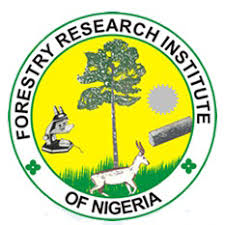 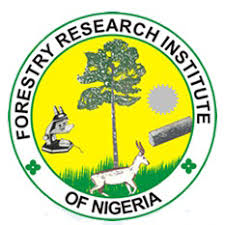 Click or tap here to enter text.Click or tap here to enter text.Click or tap here to enter text.Click or tap here to enter text.